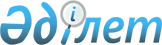 О наименовании и переименовании организаций образования, культуры, здравоохранения, железнодорожных станций и разъездов, нефтяного месторождения, а также физико-географического объекта Республики Казахстан и изменении транскрипции названий железнодорожных станций на русском 
языкеПостановление Правительства Республики Казахстан от 30 мая 2003 года N 497      В соответствии с постановлением Правительства Республики Казахстан от 5 марта 1996 года N 281 "Об утверждении Порядка наименования и переименования организаций, железнодорожных станций, аэропортов, а также физико-географических объектов Республики Казахстан и изменения транскрипции их названий" и с учетом предложений акиматов Акмолинской, Актюбинской, Алматинской, Атырауской, Восточно-Казахстанской, Западно-Казахстанской, Карагандинской, Костанайской, Кызылординской, Северо-Казахстанской, Южно-Казахстанской областей и городов Алматы и Астаны Правительство Республики Казахстан постановляет: 

      1. Присвоить имена организациям образования, культуры, здравоохранения и нефтяному месторождению согласно приложению 1. 

      2. Переименовать организации образования и железнодорожную станцию согласно приложению 2. 

      3. Присвоить наименование "Тауелсiздiк шыны" безымянной высоте 4150-4200 метров в Каргалинском ущелье Заилийского Алатау Алматинской области. 

      4. Присвоить наименования железнодорожным станциям и разъездам согласно приложению 3. 

      5. Изменить транскрипцию названий железнодорожных станций на русском языке согласно приложению 4. 

      6. Настоящее постановление вступает в силу со дня подписания.       Премьер-Министр 

      Республики Казахстан 

Приложение 1        

к постановлению Правительства 

Республики Казахстан    

от 30 мая 2003 года N 497  Перечень организаций образования, культуры, 

здравоохранения, нефтяного месторождения, которым присвоены 

имена видных исторических личностей, известных 

государственных и общественных деятелей, писателей, врачей, 

скульпторов, композиторов, педагогов и нефтяников по Акмолинской области       Александровской средней школе Аршалынского района - имя Иманжусипа Кутпанулы - народного поэта; 

      Веселовской средней школе Сандыктауского района - имя Байдалы Уразалина - Героя Социалистического Труда; по Актюбинской области       Карабутакской средней школе Айтекебийского района - имя Куандыка Шангытбаева - народного писателя; по Атырауской области       областной школе-интернату N 1 города Атырау - имя Сабыра Казыбаева - профессора, заслуженного учителя Республики Казахстан; 

      нефтяному месторождению "Восточная Прорва" Жылыойского района - имя Сагидоллы Нуржанова - заслуженного нефтяника Республики Казахстан; по Восточно-Казахстанской области       Бозшинской средней школе Маныракского аульного округа Тарбагатайского района - имя Даулетбай батыра; по Западно-Казахстанской области       Западно-Казахстанскому аграрно-техническому университету - имя Жангир хана; 

      Западно-Казахстанскому государственному университету - имя Махамбета Утемисова - поэта; 

      оркестру казахских народных инструментов областной филармонии - имя Даулеткерея Шыгайулы - кюйши-композитора; 

      Жаксыбайской средней школе Жанибекского района - имя Мустахима Ихсанова - общественного и государственного деятеля; по Карагандинской области       средней школе N 5 города Жезказгана - имя Кабдена Шынгысова - известного педагога; 

      художественно-производственному комбинату города Караганды - имя Толегена Досмагамбетова - скульптора, лауреата Государственной премии Республики Казахстан, заслуженного деятеля искусств Казахстана; 

      Каражарской средней школе Бухар-Жырауского района - имя Манжи батыра; 

      средней школе N 1 поселка Атасу Жанааркинского района - имя Оразалы Жумабекова - известного педагога; по Костанайской области       Костанайскому инженерно-экономическому университету - имя Миржакыпа Дулатова, известного писателя; по Кызылординской области       областной спортивной школе-интернату для одаренных детей - имя Жалантоса Бахадура Сейткулулы - известного военачальника; 

      Кызылординскому аграрно-техническому колледжу - имя Исатая Абдукаримова - общественного деятеля; 

      Кызылординскому музыкальному колледжу - имя Казангапа Тлепбергенулы - кюйши-композитора; по Северо-Казахстанской области       Северо-Казахстанскому государственному университету - имя Манаша Козыбаева - академика; 

      Жанажольской средней школе Жамбылского района - имя Габита Мусрепова - писателя; 

      областной детско-юношеской библиотеке - имя Габита Мусрепова - писателя; 

      школе-лицею N 18 города Петропавловска - имя аль-Фараби - философа; 

      средней школе N 3 города Мамлюта - имя Хасана Бектурганова - общественного деятеля; 

      школе-гимназии N 1 города Булаево района Магжана Жумабаева - имя Батыр Баяна; 

      Сергеевской средней школе N 3 района Шал акына - имя Есима Шайкина - Героя Социалистического Труда; 

      Балуанской средней школе района Шал акына - имя Сейтена Саутбекова - заслуженного учителя Республики Казахстан; по Южно-Казахстанской области       средней школе в микрорайоне "Самал-2" города Шымкента - имя Асанбая Аскарова - общественного деятеля; 

      средней школе N 14 города Туркестана - имя Култегина - известного военачальника; 

      начальной школе N 95 Жанаталапского аульного округа Сайрамского района - имя Абылая Сергазиева - общественного деятеля; 

      начальной школе Жанабазарского аульного округа Казыгуртского района - имя Адихана Ахабаева - ученого-лингвиста, профессора; 

      республиканской военной школе-интернату города Шымкента - имя Сабира Рахимова - Героя Советского Союза; 

      неполной средней школе N 371 города Шымкента - имя Карауылбека Казиева - писателя; 

      областной детско-юношеской библиотеке - имя Кайрата Рыскулбекова - "Халык кахарманы" Республики Казахстан; 

      центру гипербарической оксигенации города Шымкента - имя Турмахана Орынбаева - заслуженного врача Республики Казахстан, профессора; 

      начальной школе N 76 города Шымкента - имя Рысбека Мырзашева - общественного деятеля; 

      Казыгуртской районной центральной библиотеке - имя Кулмата Омиралиева - ученого-лингвиста; 

      начальной школе города Шардары - имя Бердибека Сокпакбаева - писателя; 

      Шаульдерской начальной школе Шаульдерского аульного округа Отрарского района - имя Зияш Калауовой - поэтессы; по городу Алматы       средней школе N 16 Жетысуйского района - имя Ади Шарипова - общественного деятеля, писателя; по городу Астане       средней школе N 37 Алматинского района - имя Сырбая Мауленова - народного писателя. 

Приложение 2        

к постановлению Правительства 

Республики Казахстан    

от 30 мая 2003 года N 497  Перечень 

переименовываемых организаций образования 

и железнодорожной станции по Акмолинской области       среднюю школу имени Н. Щорса Щучинского района - в среднюю школу имени Наурызбай батыра; по Алматинской области       железнодорожную станцию "Дружба" Алматинского отделения перевозок - в железнодорожную станцию "Достык"; по Западно-Казахстанской области       Кожехарскую среднюю школу Жанабулакского аульного округа Акжаикского района - в Жанабулакскую среднюю школу; 

      среднюю школу имени В.И. Ленина Узынкольского аульного округа Жанибекского района - в Узынкольскую среднюю школу; 

      среднюю школу "Правда" Шолаканкатинского аульного округа Сырымского района - в среднюю школу имени Виктора Шубина - Героя Социалистического Труда; по Костанайской области       среднюю школу имени В.И. Ленина Джангильдинского района - в среднюю школу имени Ансагана Конакбаева - заслуженного работника сельского хозяйства Казахской ССР, общественного деятеля; по Кызылординской области       школу-лицей N 1 имени 1 Мая города Кызылорды - в школу-гимназию N 1 имени Калтая Мухамеджанова - народного писателя; по Южно-Казахстанской области       детский сад "Солнышко" Аксуского аульного округа Сайрамского района в детский сад "Куншуак"; 

      начальную школу имени С.М. Кирова Актобинского аульного округа Сарыагашского района - в начальную школу имени Мактымкулы - поэта; 

      начальную школу "Коммунизм" Биртилекского аульного округа Сарыагашского района - в начальную школу "Еркiндiк"; 

      начальную школу "Пионер" Куркелесского аульного округа Сарыагашского района - в начальную школу имени Спандияра Кобеева - писателя; 

      среднюю школу "Кызыл ту" Кошкаратинского аульного округа Сарыагашского района - в среднюю школу имени Актамберди жырау; 

      областную школу-интернат для незрячих детей в школу-интернат "Умiт"; 

      неполную среднюю школу "Казакстаннын XX жылдыгы" Жанабазарского аульного округа Казыгуртского района - в неполную среднюю школу имени Кенена Азирбаева - народного поэта; 

      начальную школу имени М.Калинина Кызылкиянского аульного округа Казыгуртского района - в начальную школу имени Туркеша Калкаулы - кюйши-композитора; 

      среднюю школу "Арай" Жамбылского аульного округа Мактааральского района - в среднюю школу имени Казымбета Даримбаева - известного педагога; 

      среднюю школу имени А. Гайдара Кыземшекского поселкового округа Сузакского района - в среднюю школу имени Толегена Момбекова - кюйши-композитора; 

      среднюю школу имени С. Буденного Каратобинского аульного округа Сайрамского района - в среднюю школу имени Али Акбаева - известного педагога. 

Приложение 3        

к постановлению Правительства 

Республики Казахстан    

от 30 мая 2003 года N 497  Перечень вновь образованных 

железнодорожных станций и разъездов по Актюбинской области       железнодорожная станция Хромтау; 

      железнодорожный разъезд Аккудык; 

      железнодорожный разъезд Жоса; 

      железнодорожный разъезд Уйтас; 

      железнодорожная станция Ыргыз; 

      железнодорожная станция Айке; 

      железнодорожный разъезд Кызылсай. 

Приложение 4        

к постановлению Правительства 

Республики Казахстан    

от 30 мая 2003 года N 497  Перечень железнодорожных станций, транскрипции названий 

которых изменены на русском языке по Семипалатинскому отделению перевозок       станция Жиланды - станция Жыланды; 

      станция Темеклы - станция Темекили. 
					© 2012. РГП на ПХВ «Институт законодательства и правовой информации Республики Казахстан» Министерства юстиции Республики Казахстан
				